SRO/SSO Incentive Grant Program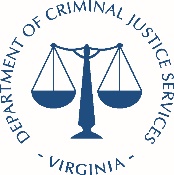 School Resource Officer QUARTERLY PROGRESS REPORTSInstructions: Completed this form for the quarterly reporting period marked above and report only on grant funded services and activities. Law Enforcement Activities1A. Enter the number of incidents reported by the School Administration to the grant funded SRO(s) and the number of students involved. Under School Intervention, enter the number of students that received suspensions and/or expulsions because of the incidents. Under Law Enforcement Intervention, enter the number of students that received formal and/or informal interventions. 1B. Indicate the frequency of Crime Prevention Activities provided by the grant funded SRO(s) and if the activity resulted in recommendations or improvements.1C. Enter the number of referrals provided by the grant funded SRO(s) to a student and/or a parent to the following school or community resources or programs. The number of referrals may exceed the number of individuals. For instance, if you referred one student to two different mental health providers, then you would enter 2 under Mental Health/Family Counseling Services. Law-related Educator2A. Enter the number of education presentations facilitated by the grant funded SRO(s), the estimated number of people in attendance, and the audience type. If the presentation was part of a formal curriculum, enter the number of presentations and list the title of the curriculum. Informal Mentor and Role Model Activities3A. Please provide short description that highlights the SRO’s role as an informal mentor or role model. Please do not use names or include any other identifying information.3B. Did the grant funded SRO participate in any community programs (e.g. sports events, summer programs, youth recreation programs, Shop with a Cop/Sheriff programs, fairs, and/or parades)? If yes, briefly explain the event and the SRO’s role. Program Issues, Concerns, and Accomplishments: 4A. Briefly describe any innovative programs, initiatives, or activities initiated by grant funded SRO(s). 4B. Please describe any training needs or suggestions for professional development. 4C. Please provide information you feel DCJS should know about (workload problems, program strengths or weaknesses, etc.) 5A.	Project Goals and Objectives
Report progress on the Project Goals and Objectives, as described in your grant application. Please use a separate form for each objective and describe your progress on the activities during this reporting period. 5B.	Project Goals and Objectives
Report progress on the Project Goals and Objectives, as described in your grant application. Please use a separate form for each objective and describe your progress on the activities during this reporting period. 5C.	Project Goals and Objectives
Report progress on the Project Goals and Objectives, as described in your grant application. Please use a separate form for each objective and describe your progress on the activities during this reporting period. Grant Number:Grant Number:Grant Number:Date:Date:Quarter:Quarter:Quarter:Quarter:Quarter:Quarter:Quarter:Quarter:Quarter:Quarter:Quarter:Quarter:Quarter:Quarter 1 (July 1–Sept. 30)Quarter 1 (July 1–Sept. 30)Quarter 1 (July 1–Sept. 30)Quarter 1 (July 1–Sept. 30)Quarter 1 (July 1–Sept. 30)Quarter 3 (Jan. 1–March 31)Quarter 3 (Jan. 1–March 31)Quarter 3 (Jan. 1–March 31)Quarter 3 (Jan. 1–March 31)Quarter 2 (Oct. 1–Dec. 31)Quarter 2 (Oct. 1–Dec. 31)Quarter 2 (Oct. 1–Dec. 31)Quarter 2 (Oct. 1–Dec. 31)Quarter 2 (Oct. 1–Dec. 31)Quarter 4 (April 1–June 30)Quarter 4 (April 1–June 30)Quarter 4 (April 1–June 30)Quarter 4 (April 1–June 30)Law Enforcement Agency:Law Enforcement Agency:Law Enforcement Agency:Law Enforcement Agency:Law Enforcement Agency:School Division:School Division:School Division:School Division:Schools:Schools:Schools:Schools:SRO Name(s):SRO Name(s):SRO Name(s):SRO Name(s):Name of person completing the report:Name of person completing the report:Name of person completing the report:Name of person completing the report:Name of person completing the report:Name of person completing the report:Email: Phone number:School InterventionSchool InterventionLaw Enforcement InterventionLaw Enforcement InterventionIncident Type# of Incidents Reported by School Admin# of Students Involved# of Suspensions# of Expulsions# of Formal Intervention/ Court Services Unit# of Informal InterventionAlcoholAssault/BatteryDrug ViolationsSchool ThreatSexual OffensesStalkingThreats/Verbal/
PhysicalWeaponsHomicideOther (provide DCV code):  Other (provide DCV code):  TypeWeeklyMonthlyQuarterlyAnnuallyResults/RecommendationsFormal school safety assessment/auditInformal school safety assessment/auditApplied CPTED principlesReview of school policies/proceduresStudent Crime Prevention projectOther (specify):  Resource/Program	Student (number of referrals)Parent (number of referrals)School Guidance CounselorSchool Social WorkerSchool PsychologistConflict ManagementAnger ManagementTruancy/dropoutStudent AssistanceProtective Services (child abuse/neglect)Social Services (non-abuse/neglect)Mental Health/Family Counseling Services (community)Victims ServicesJuvenile or District CourtDomestic Violence ServicesSexual Assault ServicesRecreational/Youth Development AgencyOther (specify):  Other (specify):  Type of presentation# of formal curriculum presentationsList Formal Curriculum# of presentations (other than formal curriculum)# in AttendanceAudience Type (students, school staff, community members, others)Law Enforcement PracticesRelevant LawsCrime TrendsCrime PreventionSchool SafetyCrisis Response ProceduresOther (specify):  Other (specify):  Other (specify):  1.	Purpose Area:2.	Goal:3.	Objective:4.	Grant Start/End Dates:5.	Activities: restate the activity from your grant application and provide a progress evaluation.5.	Activities: restate the activity from your grant application and provide a progress evaluation.6. Mark months in which implementation step was worked on (W) or completed (C)6. Mark months in which implementation step was worked on (W) or completed (C)6. Mark months in which implementation step was worked on (W) or completed (C)6. Mark months in which implementation step was worked on (W) or completed (C)6. Mark months in which implementation step was worked on (W) or completed (C)6. Mark months in which implementation step was worked on (W) or completed (C)6. Mark months in which implementation step was worked on (W) or completed (C)6. Mark months in which implementation step was worked on (W) or completed (C)6. Mark months in which implementation step was worked on (W) or completed (C)6. Mark months in which implementation step was worked on (W) or completed (C)6. Mark months in which implementation step was worked on (W) or completed (C)6. Mark months in which implementation step was worked on (W) or completed (C)JulAugSepOctNovDecJanFebMarAprMayJun1.	Purpose Area:2.	Goal:3.	Objective:4.	Grant Start/End Dates:5.	Activities: restate the activity from your grant application and provide a progress evaluation.5.	Activities: restate the activity from your grant application and provide a progress evaluation.6. Mark months in which implementation step was worked on (W) or completed (C)6. Mark months in which implementation step was worked on (W) or completed (C)6. Mark months in which implementation step was worked on (W) or completed (C)6. Mark months in which implementation step was worked on (W) or completed (C)6. Mark months in which implementation step was worked on (W) or completed (C)6. Mark months in which implementation step was worked on (W) or completed (C)6. Mark months in which implementation step was worked on (W) or completed (C)6. Mark months in which implementation step was worked on (W) or completed (C)6. Mark months in which implementation step was worked on (W) or completed (C)6. Mark months in which implementation step was worked on (W) or completed (C)6. Mark months in which implementation step was worked on (W) or completed (C)6. Mark months in which implementation step was worked on (W) or completed (C)JulAugSepOctNovDecJanFebMarAprMayJun1.	Purpose Area:2.	Goal:3.	Objective:4.	Grant Start/End Dates:5.	Activities: restate the activity from your grant application and provide a progress evaluation.5.	Activities: restate the activity from your grant application and provide a progress evaluation.6. Mark months in which implementation step was worked on (W) or completed (C)6. Mark months in which implementation step was worked on (W) or completed (C)6. Mark months in which implementation step was worked on (W) or completed (C)6. Mark months in which implementation step was worked on (W) or completed (C)6. Mark months in which implementation step was worked on (W) or completed (C)6. Mark months in which implementation step was worked on (W) or completed (C)6. Mark months in which implementation step was worked on (W) or completed (C)6. Mark months in which implementation step was worked on (W) or completed (C)6. Mark months in which implementation step was worked on (W) or completed (C)6. Mark months in which implementation step was worked on (W) or completed (C)6. Mark months in which implementation step was worked on (W) or completed (C)6. Mark months in which implementation step was worked on (W) or completed (C)JulAugSepOctNovDecJanFebMarAprMayJun